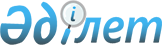 Об утверждении тарифов на сбор, вывоз, захоронение и утилизацию коммунальных отходов по Тюлькубасскому району
					
			Утративший силу
			
			
		
					Решение Тюлькубасского районного маслихата Южно-Казахстанской области от 23 декабря 2014 года № 36/7-05. Зарегистрировано Департаментом юстиции Южно-Казахстанской области 16 января 2015 года № 2958. Утратило силу решением Тюлькубасского районного маслихата Южно-Казахстанской области от 25 января 2016 года № 48/6-05      Сноска. Утратило силу решением Тюлькубасского районного маслихата Южно-Казахстанской области от 25.01.2016 № 48/6-05.

      В соответствии с подпунктом 2) статьи 19-1 Экологического кодекса Республики Казахстан от 9 января 2007 года, подпунктом 15) пункта 1 статьи 6 Закона Республики Казахстан от 23 января 2001 года «О местном государственном управлении и самоуправлении в Республике Казахстан» Тюлькубасский районный маслихат РЕШИЛ:



      1. Утвердить прилагаемые тарифы на сбор, вывоз, захоронение и утилизацию коммунальных отходов по Тюлькубасскому району.



      2. Настоящее решение вводится в действие по истечении десяти календарных дней после дня его первого официального опубликования. 

      

      Председатель сессии районного маслихата    С. Скляров

      

      Секретарь районного маслихата              А. Сапаров     

      Приложение к решению

      Тюлькубасского районного

      маслихата от 23 декабря 2014 года

      № 36/7-05 

Тарифы на сбор, вывоз, захоронение и утилизацию коммунальных отходов по Тюлькубасскому району
					© 2012. РГП на ПХВ «Институт законодательства и правовой информации Республики Казахстан» Министерства юстиции Республики Казахстан
				№

п/пНаименованиеРасчетная единицаЦена, в тенге1Тарифы на сбор, вывоз коммунальных отходов1.1Домовладения благоустроенные1 домовладение1001.2Домовладения неблагоустроенные1 домовладение1001.3Юридические лица1 кубический метр7002Тарифы на захоронение и утилизацию коммунальных отходов2.1Для физических лиц1 кубический метр1002.2Для юридических лиц1 кубический метр250